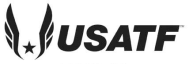 Event: ____________________________________________  Chief Judge: #________  __________________________  ____________________________Page __ of __        Date: ________ Starting Time: _________  Recorder:      #________  __________________________  ____________________________